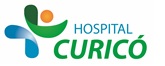 INFORMACIÓN PARA PACIENTES: 
“CIRUGÍA DE CHALAZIÓN”
El presente documento permite entregar información al paciente respecto a la cirugía específica  a realizar,  por lo que NO CONSTITUYE  EL CONSENTIMIENTO INFORMADO.El  CONSENTIMIENTO INFORMADO, debe ser  llenado en el formulario en  la página web: www.hospitalcurico.cl,  en el enlace: https://intranet.hospitalcurico.cl/projects/consentimientoObjetivos del procedimiento:Eliminar el nódulo del párpado generado por la obstrucción del orificio de salida de una de las múltiples glándulas productoras de secreción grasa (Chalazíon). Puede ser único o múltiples, juntos o separados; incluso en distintos párpados.Descripción del procedimiento:La incisión de abordaje puede ser un corte en la cara posterior del párpado de manera que la cicatrización de la incisión no queda visible. Pero en ciertos casos es necesario realizar un corte (incisión) en la piel del párpado y puede o no requerir de punto de sutura. La cirugía se realiza con anestesia local mediante una inyección con aguja muy fina que infiltra los tejidos vecinos al chalaziónRiesgos del procedimiento:Luego de la cirugía y por varios días el párpado puede quedar “hinchado” por el edema y una leve hemorragia, Dolor no significativo que desaparece con la cicatrización de la incisión, Reaparición del chalazión, Infección (infrecuente, se resuelve con medicación local y/o general), Pérdida de pestañas en la zona tratada, Cicatriz hipertrófica (queloide) en los casos en que es necesario realizar una incisión en piel (se trata de pacientes con esta predisposición biológica).Alternativas al procedimiento propuesto:El chalazión puede reducir su tamaño con el tiempo e incluso desaparecer, principalmente cuando es pequeño. La aplicación de compresas calientes pueden facilitar el drenaje de su contenido sebáceo (secreción blancoamarillenta que brota por un orificio del borde del párpado), efectuar suaves masajes palpebrales y aplicar luego de las compresas un ungüento oftálmico con una combinación de antibiótico y corticoide en un lapso breve (estimativamente no más de 10 días, 2 o 3  aplicaciones diarias) por los posibles efectos secundarios de los corticoides. Cuando el chalazión no responde al tratamiento ni reduce su tamaño en un tiempo prudencial, la opción es su cirugía.Consecuencias de no aceptar el procedimiento:El paciente puede optar por no operarse su chalazión tolerando el defecto estético que dependerá del volumen del chalazión. Esta opción no le genera ningún perjuicio excepto que el volumen del chalazión sea tan importante que le genere una alteración en la visión por el astigmatismo inducido al comprimir a la córnea.Mecanismo para solicitar más información:Médico tratante, Jefe de Servicio.Revocabilidad Se me señala, que hacer si cambio de idea tanto en aceptar o rechazar el procedimiento, cirugía o terapia propuesta. 